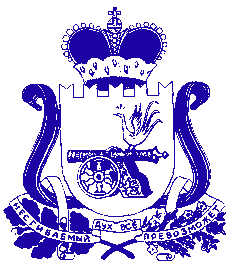 СОВЕТ ДЕПУТАТОВ КРАСНИНСКОГО ГОРОДСКОГО ПОСЕЛЕНИЯКРАСНИНСКОГО РАЙОНА СМОЛЕНСКОЙ ОБЛАСТИРЕШЕНИЕ20 апреля 2023 года   № 21Об отчете Главы муниципального образования«Краснинский район» Смоленской областиза 2022 год      Заслушав отчет Главы муниципального образования «Краснинский район» Смоленской области С.В.Архипенкова о результатах деятельности Администрации муниципального образования «Краснинский район» Смоленской области в части исполнения переданных полномочий Администрации Краснинского городского поселения Краснинского района Смоленской области, в том числе решении вопросов, поставленных Советом депутатов Краснинского городского поселения Краснинского района Смоленской области за 2022 год, Совет депутатов Краснинского городского поселения Краснинского района Смоленской областиРЕШИЛ:Отчет Главы муниципального образования «Краснинский район» Смоленской области С.В.Архипенкова о результатах деятельности Администрации муниципального образования «Краснинский район» Смоленской области в части исполнения переданных полномочий администрации Краснинского городского поселения Краснинского района Смоленской области, в том числе решении вопросов, поставленных Советом депутатов Краснинского городского поселения Краснинского района Смоленской области за 2022 год,  утвердить (прилагается).Глава муниципального образованияКраснинского городского поселенияКраснинского района Смоленской области                          М.И.КорчевскийПриложение к решению Совета депутатов Краснинского городского поселения Краснинского района Смоленской области                                                                                                                                    от 20 апреля 2023  года  № 24ОТЧЕТ о результатах деятельности Администрации муниципального образования «Краснинский район» Смоленской области в части исполнения переданных полномочий Администрации Краснинского городского поселения Краснинского района Смоленской области, в том числе решении вопросов, поставленных Советом депутатов Краснинского городского поселения Краснинского района Смоленской области за 2022 год   1. Национальный проект: «Формирование комфортной городской среды». Муниципальная  программа «Формирование современной городской среды на территории Краснинского городского поселения Краснинского района Смоленской области».Общий  объем  ассигнований  муниципальной  программы  составляет  2022 год   - 2257,9 тыс. рублей;в том числе по источникам финансирования:средства федерального бюджета:2022 год   - 2190,0 тыс. рублей;средства областного бюджета:2022 год   - 67,7 тыс. рублей;средства местного бюджета:2022 год   - 0,2 тыс. рублей.В 2022 году были благоустроены:- дворовая  территория  многоквартирного  дома  №1  по улице Глинки в пгт. Красный  Краснинского  района Смоленской  области  на сумму - 685 669 рублей  76 копеек;- общественная территория - монтаж сценической площадки, расположенной по адресу: улица Карла Маркса в пгт. Красный  Краснинского района Смоленской области  на сумму - 1 253 647 рублей 99 копеек;- установка МАФ на сумму  - 318  637 рублей 39 копеек.Всего благоустроено:дворовых территории   - 10;общественных территорий  -  1.2. В рамках  реализации областной государственной программы «Развитие дорожно-транспортного комплекса Смоленской области» на проведение в нормативное состояние, развитие и увеличение пропускной способности сети автомобильных дорог общего пользования местного значения.     Общий объем составляет: 2022 год   - 21 857,8 тыс. рублей; протяженность - 6,170 км;в том числе по источникам финансирования:средства дорожного фонда Смоленской области:  2022 год   - 21 835,9 тыс. рублей;средства местного бюджета -  1 283,5 тыс. рублей, 2022 год  в том числе по объектам:Ремонт проезжей части автомобильных дорог в пгт Красный Краснинского района Смоленской области      По улицам:- Мелиораторов протяженность - 0,400 км, на сумму  - 2 527 829 рублей 79 копеек; в том числе:средства дорожного фонда Смоленской области - 2 525 301 рубль 94 копейки;средства  бюджета Краснинского городского поселения Краснинского района Смоленской области  - 2 527 рублей 85 копеек.- Глинки протяженность - 0,310 км, на сумму - 1 719 568 рублей 00 копеек; в том числе:средства  дорожного фонда Смоленской области - 1 717 848 рублей 41 копейка;средства  бюджета Краснинского городского поселения Краснинского района Смоленской области  - 1 719 рублей 59 копеек.- Пролетарская протяженность - 0,172 км, на сумму - 1 473 355 рублей 60 копеек, в том числе:средства  дорожного фонда Смоленской области - 1 471 882 рубля  23 копейки;средства  бюджета Краснинского городского поселения Краснинского района Смоленской области  - 1 473 рубля 37 копеек.- Кирова протяженность - 0,365 км, на сумму – 1 954 364 рубля 00 копеек;средства  дорожного фонда Смоленской области - 1 952 409 рублей  62 копейки, в том числе:средства  бюджета Краснинского городского поселения Краснинского района Смоленской области  - 1 954 рубля 38 копеек.- Интернациональная протяженность – 0,700 км, на сумму – 2 321 352 рубля 00 копеек, в том числе:средства  дорожного фонда Смоленской области – 2 319 030 рублей  64 копейки;средства  бюджета Краснинского городского поселения Краснинского района Смоленской области  - 2 321 рубль 36 копеек.- Социалистическая протяженность - 0,700 км, на сумму -  1 450 039 рублей 62 копейки, в том числе:средства  дорожного фонда Смоленской области - 1 448 598 рублей  58 копеек;средства  бюджета Краснинского городского поселения Краснинского района, Смоленской области  - 1 450 рублей 04 копейки.- Механизаторов протяженность - 0,275 км, на сумму - 1 315 992 рубля 00 копеек, в том числе:средства  дорожного фонда Смоленской области - 1 314 676 рублей  00 копеек;средства  бюджета Краснинского городского поселения Краснинского района Смоленской области  - 1 316 рублей 00 копеек.- Глинки к домам № 11а и 11б протяженность - 0,150 км, на сумму – 216 657 рублей 00 копеек, в том числе:средства  дорожного фонда Смоленской области - 216 440 рублей  34 копейки;средства  бюджета Краснинского городского поселения Краснинского района Смоленской области  - 216 рублей 66 копеек.- К дому №11 протяженность - 0,050 км, на сумму - 120 453 рубля 11 копеек, в том числе:средства  дорожного фонда Смоленской области - 120 332 рубля  65 копеек;средства  бюджета Краснинского городского поселения Краснинского района Смоленской области  - 120 рублей 46 копеек.- Черняховского протяженность - 0,273 км, на сумму - 416 012 рублей 40 копеек, в том числе:средства  дорожного фонда Смоленской области - 415 596 рублей  38 копеек;средства  бюджета Краснинского городского поселения Краснинского района Смоленской области  - 416 рублей 02 копейки.- Неверовского протяженность - 0,450 км, на сумму - 3 776 279 рублей 38 копеек, в том числе:средства  дорожного фонда Смоленской области - 3 772 503 рубля  09 копеек;средства  бюджета Краснинского городского поселения Краснинского района Смоленской области  - 3 776 рублей 29 копеек.     По переулкам:- Социалистический протяженность - 0,288 км, на сумму - 389 810 рублей 68 копеек, в том числе:средства  дорожного фонда Смоленской области - 389 420 рублей  86 копеек;средства  бюджета Краснинского городского поселения Краснинского района Смоленской области  - 389 рублей 82 копейки.- Ленина протяженность - 0,600 км, на сумму- 763 062 рубля 80 копеек, в том числе:средства  дорожного фонда Смоленской области - 762 299 рублей  73 копейки;средства  бюджета Краснинского городского поселения Краснинского района Смоленской области  - 763 рубля 07 копеек.- Черняховского протяженность - 0,43 км, на сумму - 599 452 рубля 40 копеек, в том числе:средства  дорожного фонда Смоленской области - 598 852 рубля 94 копейки;средства  бюджета Краснинского городского поселения Краснинского района Смоленской области  - 599 рублей 46 копеек.- Неверовского протяженность - 0,360 км, на сумму -  421 726 рублей 32 копейки, в том числе:средства  дорожного фонда Смоленской области - 421 304 рубля 59 копеек;средства  бюджета Краснинского городского поселения Краснинского района Смоленской области  - 421 рубля 73 копейки.- Заречный протяженность - 0,132 км, на сумму - 166 799 рублей 20 копеек, в том числе:средства  дорожного фонда Смоленской области - 166 632 рубля 40 копеек;средства  бюджета Краснинского городского поселения Краснинского района Смоленской области  - 166 рублей 80 копеек.- Гвардейский протяженность - 0,122 км, на сумму - 143 568 рублей 80 копеек, в том числе:средства  дорожного фонда Смоленской области - 143 425 рублей 23 копейки;средства  бюджета Краснинского городского поселения Краснинского района Смоленской области  - 143 рубля 57 копеек.     Итого: протяженность - 5,79 км, общая сумма - 19 236 854 рубля 74 копейки3. В рамках реализации областной государственной программы «Развитие дорожно-транспортной комплекса Смоленской области» на проектирование, строительство, реконструкцию, капитальный ремонт и ремонт автомобильных дорог общего пользования местного значения.В 2022 году, в том числе по объектам:Участок проезжей части автомобильной дороги по улице Свердлова в пгт. Красный Краснинского района Смоленской области: протяженность 0,380 км, на сумму – 2 620 920 рублей 92 копейки, в том числе:средства  дорожного фонда Смоленской области – 2 618 300 рублей 00 копеек;средства  бюджета Краснинского городского поселения Краснинского района Смоленской области  - 2 620 рублей 92  копейки.4. В 2022 году производился спил и кронирование  аварийных деревьев, расположенных на территории пгт. Красный Краснинского района Смоленской области на сумму- 616 822 рублей 00 копеек5. Проведено обустройство контейнерных площадок для сбора ТКО:Благоустроено 6 контейнерных площадок на сумму – 246 164рублей 00 копеек.6. Произведен ремонт крыши дома, расположенного по адресу: Смоленская область Краснинский район пгт. Красный ул. Ленина, д.79, кв.3, 4 на сумму – 199 987 рублей 06 копеек.На 2023 год запланировано в рамках  реализации областной государственной программы «Развитие дорожно-транспортного комплекса Смоленской области» на проведение в нормативное состояние, развитие и увеличение пропускной способности сети автомобильных дорог общего пользования местного значения.Общий объем составляет: 2023 год   - 20 000,0 тыс. рублей;в том числе по источникам финансирования:средства дорожного фонда Смоленской области  - 19 980,0 тыс. рублей;средства местного бюджета -  20,0 тыс. рублей.Национальный проект: «Формирование комфортной городской среды». Муниципальная  программа «Формирование современной городской среды на территории Краснинского городского поселения Краснинского района Смоленской области».Общий  объем  ассигнований  муниципальной  программы (субсидия) на 2023 год составляет -  2 299 616 рублей 00 копеек.В 2023 году будет благоустроена дворовая территория многоквартирного дома № 2а по улице Глинки в пгт. Красный Краснинского района Смоленской области и общественная территория, расположенная по адресу: Смоленская область, Краснинский район, пгт. Красный, ул. Глинки (сквер).